ヨン、教育目標へとつながる考え方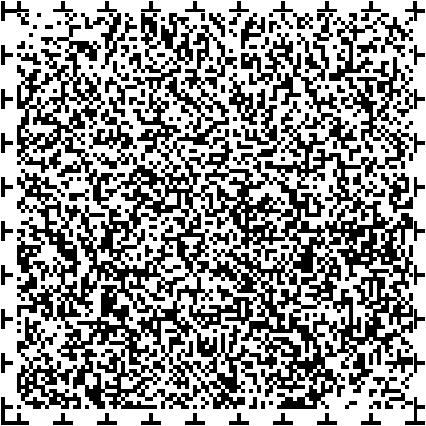 子どもも大人も一人ひとりが生涯にわたり、世田谷区が目指す教育の当事者として、共に学び、共に育つ上で大切にしたい考え方をまとめました。イチ、自分のよさや可能性を信じる自分をかけがえのない存在、価値ある存在として捉えることができれば、自分を大切にしたい、自分にはできることがあると感じることができます。自己肯定感は、自分の思いや考えを共感的に受け止めてもらえることや多様な人との関わりの中で認められることにより育まれます。この気持ちが高まり、自分の可能性を感じるようになると、人を助けたい、人の役に立ちたいという感情が生まれてきます。自分の力を誰かのために生かしたり、役立てたりすることが、新たな気付きや学びを生み、豊かな人生へとつながっていきます。学びの成果を自分の中だけに止めることなく、他者と学び合い、支え合うことで新たな価値を創り出すことができます。このような自分のよさや可能性を伸ばし、学び合い、支え合いの連鎖が広がることが、人がつながり誰一人取り残すことのない社会をつくる礎になります。